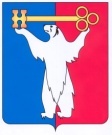 АДМИНИСТРАЦИЯ ГОРОДА НОРИЛЬСКАКРАСНОЯРСКОГО КРАЯРАСПОРЯЖЕНИЕ23.05.2016     	                               г.Норильск	                                               № 2350Об отказе в предоставлении разрешения на условно разрешенный вид использования земельного участка и объекта капитального строительстваРассмотрев заявление О.В. Ардавичуса о предоставлении разрешения на условно разрешенный вид использования земельного участка и объекта капитального строительства «автостоянка для постоянного хранения грузовых автомобилей», в соответствии с п.6 ст.30, ст.36 Градостроительного кодекса Российской Федерации, абзацем 7 пункта 5 подраздела 3.3, абзацем 6 пункта 1 подраздела 3.3.1 раздела 3 Главы 1 Части I Правил землепользования и застройки на территории муниципального образования город Норильск, утвержденных решением Норильского городского Совета депутатов от 10.11.2009 № 22-533, учитывая, что согласно Акту проверки фактического использования земельного участка от 26.04.2016 № 4, на испрашиваемом заявителем земельном участке, расположенном в городе Норильске, район Центральный, улица Лауреатов, район ГКНС, находятся объекты движимого имущества металлические балки, принадлежащие неустановленным лицам; земельный участок не является свободным от прав третьих лиц, в связи с чем земельный участок не может быть сформирован и поставлен на кадастровый учет в соответствии со статьей 11.10 Земельного кодекса Российской Федерации,1.	Отказать в предоставлении разрешения на условно разрешенный вид использования земельного участка, расположенного в зоне объектов инженерной инфраструктуры (П-4) в городе Норильске, район Центральный, улица Лауреатов, район ГКНС, для строительства объекта капитального строительства «автостоянка для постоянного хранения грузовых автомобилей».2.	Управлению по градостроительству и землепользованию Администрации города Норильска направить копию настоящего распоряжения в адрес О.В. Ардавичуса в течение пяти календарных дней с даты его издания.3.	Опубликовать настоящее распоряжение в газете «Заполярная правда» и разместить его на официальном сайте муниципального образования город Норильск.4.	Контроль исполнения пункта 2 настоящего распоряжения возложить на заместителя Руководителя Администрации города Норильска по собственности и развитию предпринимательства.Руководитель Администрации города Норильска	Е.Ю. Поздняков